Med forbehold om endringer.UkeMandagTirsdagOnsdagTorsdagFredag402. Grupper på Hemulen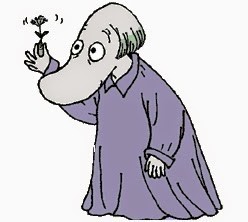 3. Grupper/ Svømming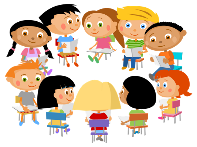 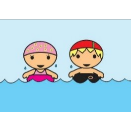 4. Utedag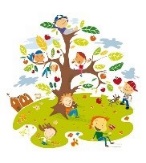 5. Bakedag / Ute
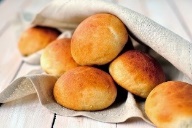 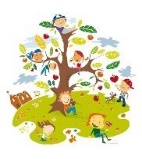 6. Turdag
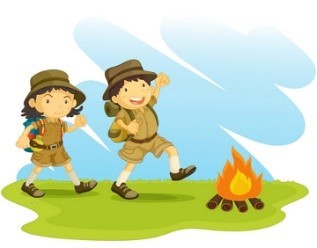 41HØST9. Begrepsklubb/ grupper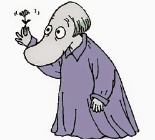 10. Forming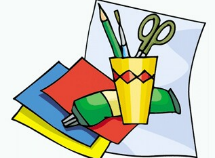 11. Utedag12. Bakedag / Ute
13. Turdag
4216. Begrepsklubb/grupper
17. Forming18. Utedag19. Bakedag / Ute
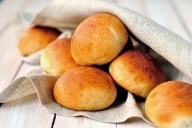 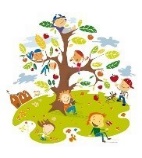 20. Turdag4323. Begrepsklubb/grupper
24. FN DAGEN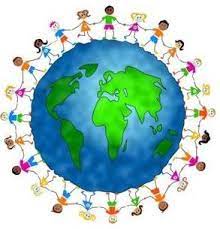 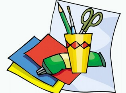 25. Utedag26. Bakedag / Ute27. Turdag
4430. Begrepsklubb/grupper
31. Forming